Муниципальное бюджетное  образовательное учреждение дополнительного  образования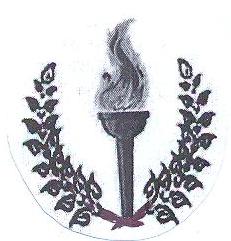 «Борисоглебская детско-юношеская спортивная школа»Сроки  проведения индивидуального отбора на отделениях по видам спортаМуниципального бюджетного образовательного учреждения дополнительного образования «Борисоглебская детско-юношеская спортивная школа»на 2015 – 2016 учебный годДиректор МБОУДО БДЮСШ                                                            Волхов Ю.В.Заместитель директорапо учебно-воспитательной работе                                                     Овчинникова Л.М.Директор МБОУДО БДЮСШ                                                           Волхов Ю.В.Заместитель директора по учебно-воспитательной работе                                                    Овчинникова Л.М.397160   Воронежская область,  г. Борисоглебск, ул. Народная  д.59Тел (факс) (47354 ) 6-04-36,  6-05-57e-mail: fiz.bor@mail.ruВид спортаДата и время  проведенияМесто проведенияИгровые виды спорта12 октября 2015 г. в 12.00ФОК «Юность»Единоборства14 октября 2015 г. в 12.00 СК «Борисоглебский»Циклические виды спорта 15 октября 2015 г. в 12.00СК «Борисоглебский»Сложнокоординационные виды спорта16 октября 2015 г. в 12.00СК «Борисоглебский»